Ley de Ingresos del Municipio de Querétaro, Qro., para el Ejercicio Fiscal 2023Artículo 37. Por otros servicios prestados por Autoridades Municipales, se causará y pagará:Son objeto de los derechos contenidos en esta fracción, la prestación de servicios que ofrece la Dirección de Catastro conforme a lo siguiente: 4. Por la ejecución de replanteos topográficos se causarán y pagarán:a) De predios dentro de la circunscripción territorial del Municipio de Querétaro, con una superficie de: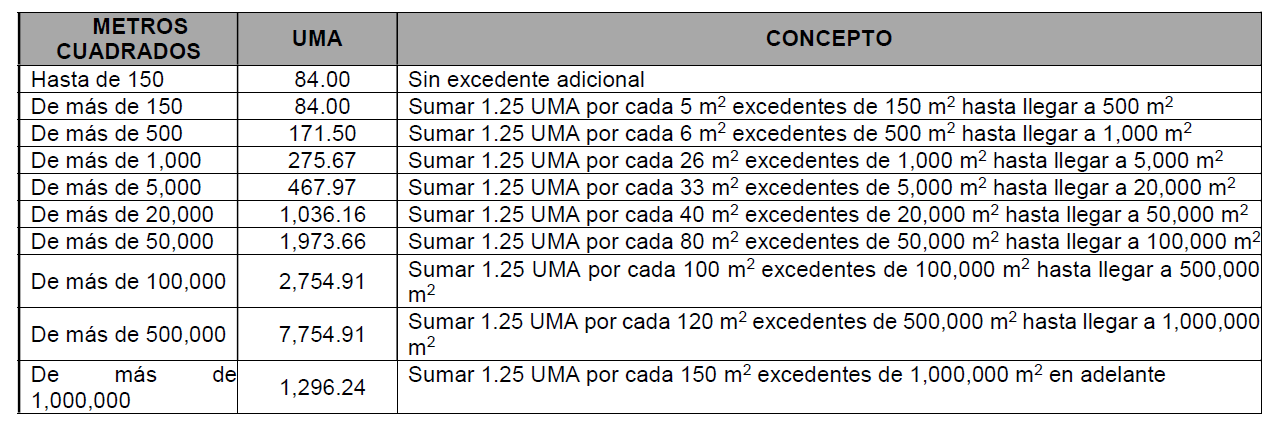 b ) El usuario pagará al ingreso de su solicitud, el 30% del monto calculado según corresponda conforme a latabla que antecede en el inciso a) del presente numeral, cubriendo el 70% restante siempre que eldictamen resultante aporte los datos técnicos para realizar el replanteo. Si el solicitante requiere larealización de un deslinde catastral inmediatamente posterior a la ejecución del replanteo topográfico ysiempre que el dictamen resultante aporte los datos técnicos para realizarlo, el monto de los derechos porconcepto de la ejecución del deslinde catastral se calculará al 50% de lo señalado en la tabla establecido en el inciso a) del numeral 2 de la presente fracción.c) Si el solicitante requiere la realización de un plano catastral proveniente de trabajos de cartografía einvestigación documental, inmediatamente posterior a la ejecución del replanteo topográfico y siempre queel dictamen resultante aporte los datos técnicos para efectuarlo, el monto de los derechos por conceptode la ejecución del plano catastral, se calculará conforme a lo señalado en la tabla establecida en el inciso d) del numeral 27, de la presente fracción.